                               POZVÁNKA                        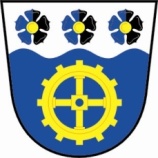 NA  11 . VEŘEJNÉ ZASEDÁNÍ ZASTUPITLSTVA OBCE TEPLIČKAkteré se bude konat v pondělí   dne  30.12.  2019 od  18 -ti hodinPROGRAM:1. závěrečné rozpočtové opatření – pověření starostky2. dodělat seznam akcí na rok 2020 3. RŮZNÉV Tepličce dne   20.12.2019										starostkaHana BartošováVyvěšeno dne     22.12 .2019                                                Sejmuto dne        .2019